Fellesutstillingen Oslo 6.05 2023 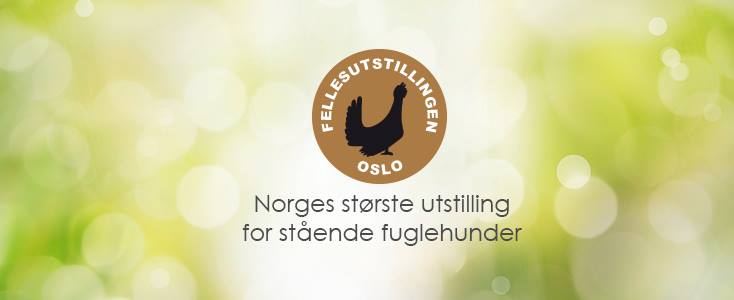 Fellesutstillingen ble avholdt på Hvaltjern i strålende sol lørdag 6.5. Litt kaldt var det, og det var fremdeles skiføre på gressbanen, så etter litt/mye fjerning av is og snø kunne vi legge ringene på asfalten. Det var over 300 hunder påmeldt og av dem var det 31 pointere (tror det var ny rekord) Dommeren Arne Foss var meget fornøyd med kvaliteten på de frammøtte pointerne. Han var også meget fornøyd og avbrøt dømmingen for si at stemningen rundt pointer-ringen var særdeles god, da alle klappet for alle. Tusen takk til alle som brukte dagen til å stille hund og til alle som hjalp til å få utstillingen trygt i havn. Velkommen tilbake til neste år BIR Furukollen's BT kaliber 12 E/O Øyvind Dahl/ Anne Kathrine ØdegårdBIM Furukollen's Torpedo  E/O  Anne Kathrine ØdegårdTorpedo ble også kåret til utstillingens vakreste jaktpremierte.  HanhunderJunior: Goppollens Luring, Excellent,CK,3:BHK. e/o Mona Rolen/ Andre StenumgårdUnghund: Furukollen's BT kaliber 12, Excellent, CK, 1.BHK, BIR Åpen: Furukollen's Benelli Supernova, Excellent, e/o Ina Haug/ Anne Kathrine ØdegårdBruks: Orremåsans Tibazt, Excellent.CK 2.BHK, Cert e/o Ann-Karin Linberg,Gjermund AasTisperJunior: Vierkrullen's Victory, Excellent, e/o Nina Hagen/Trond Egil OlsenÅpen: Furukollen's Purdy Shotgun, Excellent, e/o Anne Kathrine Ødegård Bruks: Furukollen's Torpedo, Excellent, CK, 1.BTK , BIM, e/o Anne Kathrine ØdegårdChampion: Vakkerdalen's M Gjendine, Excellent, e/o Torfinn StenersenValp 6-9mnd: Eraaks FJ Skathi HP, BIR, e/o Ingun Raastad/Ingun Raastad, Lars NorderhusSkathi ble også kåret til den 3.peneste av alle valpene på utstillingen Oppdretterklasse: Furukollens kennel, HP  Anne Kathrine Ødegård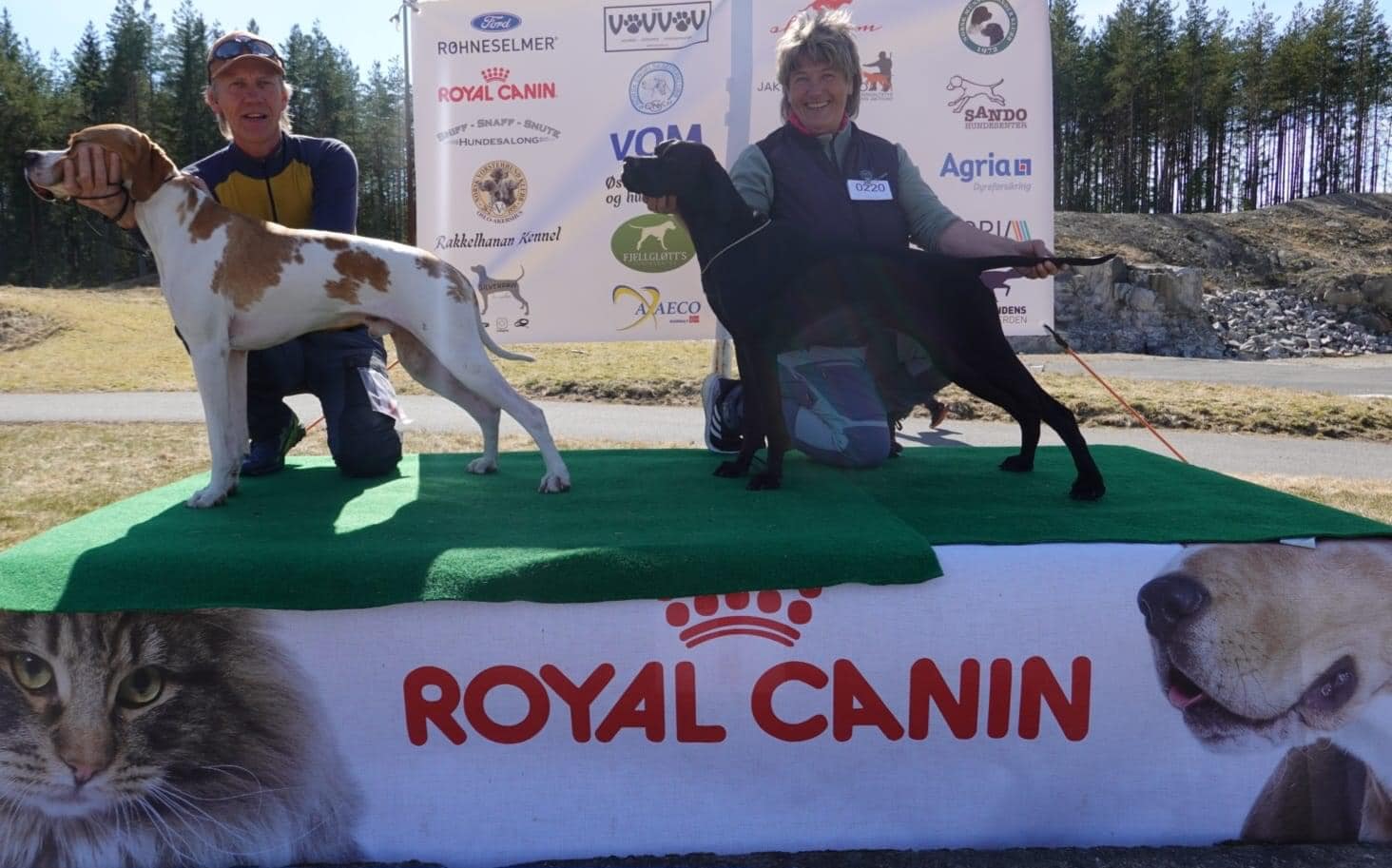 BIR Furukollen's BT kaliber 12 E/O Øyvind Dahl/ Anne Kathrine ØdegårdBIM Furukollen's Torpedo E/O  Anne Kathrine Ødegård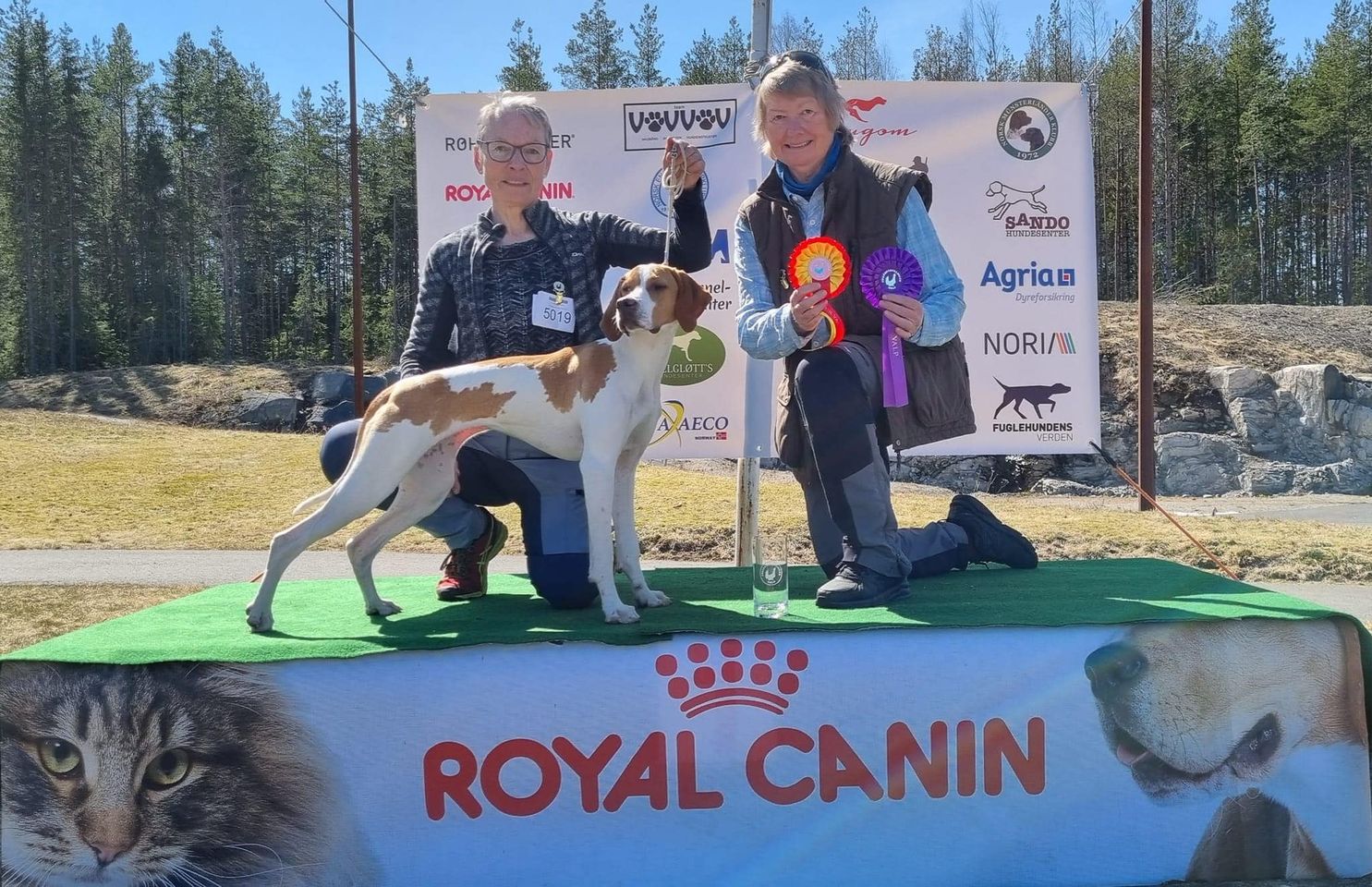  BIR Valp Eraaks FJ Skahti  E/O Ingun Raastad/Ingun Raastad, Lars Norderhus